lMADONAS NOVADA PAŠVALDĪBA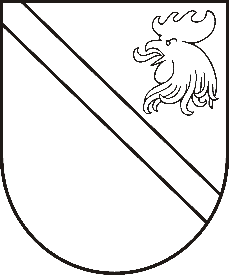 Reģ. Nr. 90000054572Saieta laukums 1, Madona, Madonas novads, LV-4801 t. 64860090, e-pasts: dome@madona.lv ___________________________________________________________________________MADONAS NOVADA PAŠVALDĪBAS DOMESLĒMUMSMadonā2020.gada 17.februārī									       Nr.64									       (protokols Nr.4, 10.p.)Par atbrīvošanu no Madonas pilsētas kultūras nama telpu nomas maksas Sandra Sproģa 50 gadu jubilejas koncerta noriseiMadonas novada pašvaldība 2019.gada 28.novembrī ir saņēmusi SIA “S.S.Music” izpilddirektores Edītes Sproģes iesniegumu (reģistrēts Madonas novada pašvaldībā ar Nr.MNP/2.1.3.1/19/4015) ar lūgumu atbalstīt Sandra Sproģa 50 gadu jubilejas koncerta norisi 2020.gadā 15.maijā Madonas pilsētas kultūras namā.Sandris Sproģis ir madonietis, grupu “Bruģis” un “Austrumkrasts” dibinātājs, producents un dziesmu autors.2020.gada 15.maijā Madonas pilsētas kultūras namā paredzēts mūziķa Sandra Sproģa 50 gadu jubilejai veltīts autorkoncerts. Koncerts paredzēts 2 daļās ar balli noslēgumā.SIA “S.S.Music” izpilddirektore Edīte Sproģe savā iesniegumā lūdz Madonas novada pašvaldību finansiāli atbalstīt koncerta norisi ar EUR 2823,00 (divi tūkstoši astoņi simti divdesmit trīs euro, nulle centi) lielu līdzfinansējumu, ko saskaņā ar iesnieguma pielikumu plānots izmantot pavadošās mūziķu grupas apmaksai, telpu nomas, apskaņošanas un video tiešraides nodrošināšanas izdevumu segšanai.Pasākuma norises datums saskaņots ar Madonas pilsētas kultūras namu.Saskaņā ar iesniegumam pievienoto tāmi un Madonas pilsētas iestāžu sniegto maksas pakalpojumu cenrādi, pasākumam nepieciešamo telpu nomas izmaksas sastāda EUR 963,60 (deviņi simti sešdesmit trīs euro, sešdesmit centi).13.02.2020. notikušajā Kultūras un sporta jautājumu komitejā atbalstīta Kultūras nama telpu piešķiršana bez nomas maksas, bet neatbalsta finansiālu līdzekļu piešķiršanu pasākuma organizēšanai.Noklausījusies sniegto informāciju, ņemot vērā 17.02.2020. Finanšu un attīstības komitejas atzinumu, atklāti balsojot: PAR – 12 (Agris Lungevičs, Zigfrīds Gora, Ivars Miķelsons, Andrejs Ceļapīters, Andris Dombrovskis, Antra Gotlaufa, Artūrs Grandāns, Gunārs Ikaunieks, Andris Sakne, Rihards Saulītis, Aleksandrs Šrubs, Gatis Teilis), PRET – NAV, ATTURAS – NAV, Madonas novada pašvaldības dome NOLEMJ:Atbrīvot SIA “S.S.Music” no telpu nomas maksas par Madonas pilsētas kultūras nama telpu izmantošanu koncerta un balles norises vajadzībām, 2020. gada 15. maijā.  Aprēķinātie telpu nomas neieņemtie ienākumi sastāda EUR 963,60 (deviņi simti sešdesmit trīs euro, sešdesmit centi), t.sk. PVN.Domes priekšsēdētājs								          A.LungevičsD.Torstere 64860579